Nazwa przedmiotu: JĘZYK NIEMIECKI 
Klasa: II    
W trakcie tej lekcji (cele): utrwalisz znane i nauczysz się nowego słownictwa, które dotyczą tematu: der Frühling und das Ostern. / Wiosna i Wielkanoc, za pomocą: obejrzysz film i poćwiczysz wymowę oraz rozwiążesz zadanie dotyczące poznanego słownictwa. Czego będziesz potrzebować do tej lekcji? chęć do nauki laptop/komputer drukarkę, klej, nożyczki dostęp do Internetu i przeglądarki internetowej ewentualnie wsparcie rodzeństwa lub innego członka rodziny, który zna pomoże Ci w obsłudze sprzętu i InternetuZAKRES REALIZACJI PODSTAWY PROGRAMOWEJ: słuchanie  i czytanie ze zrozumieniem, nauka nowego słownictwa oraz powtarzanie już poznanego.ZADANIA WYKONYWANE  PODCZAS LEKCJI:ZADANIE NR 1: wejdź na stronę internetową: http://www.fajnalekcjaniemieckiego.pl/2019/04/cykl-ostern_5.html i zobacz film, postaraj się również powtarzać słówka za lektorem. (czas wykonania zadania 5 min) ZADANIE NR 2: wydrukuj kartę pracy. Zaznacz, który wyraz pasuje do obrazka, następnie wklej kartkę do Czas wykonania: 15 min.Wykonane zadanie chciałabym zobaczyć na lekcji on line – na zomie.
Informacje, które dotyczą lekcji on line:Topic: JĘZYK NIEMIECKI KL. II
Time: Apr 2, 2020 09:10 https://us04web.zoom.us/j/497923690?pwd=KzFmcVhHK0RKZzdzdjhOZ0ppTzJuZz09Meeting ID: 497 923 690
Password: 029506
PozdrawiamKARTY PRACY 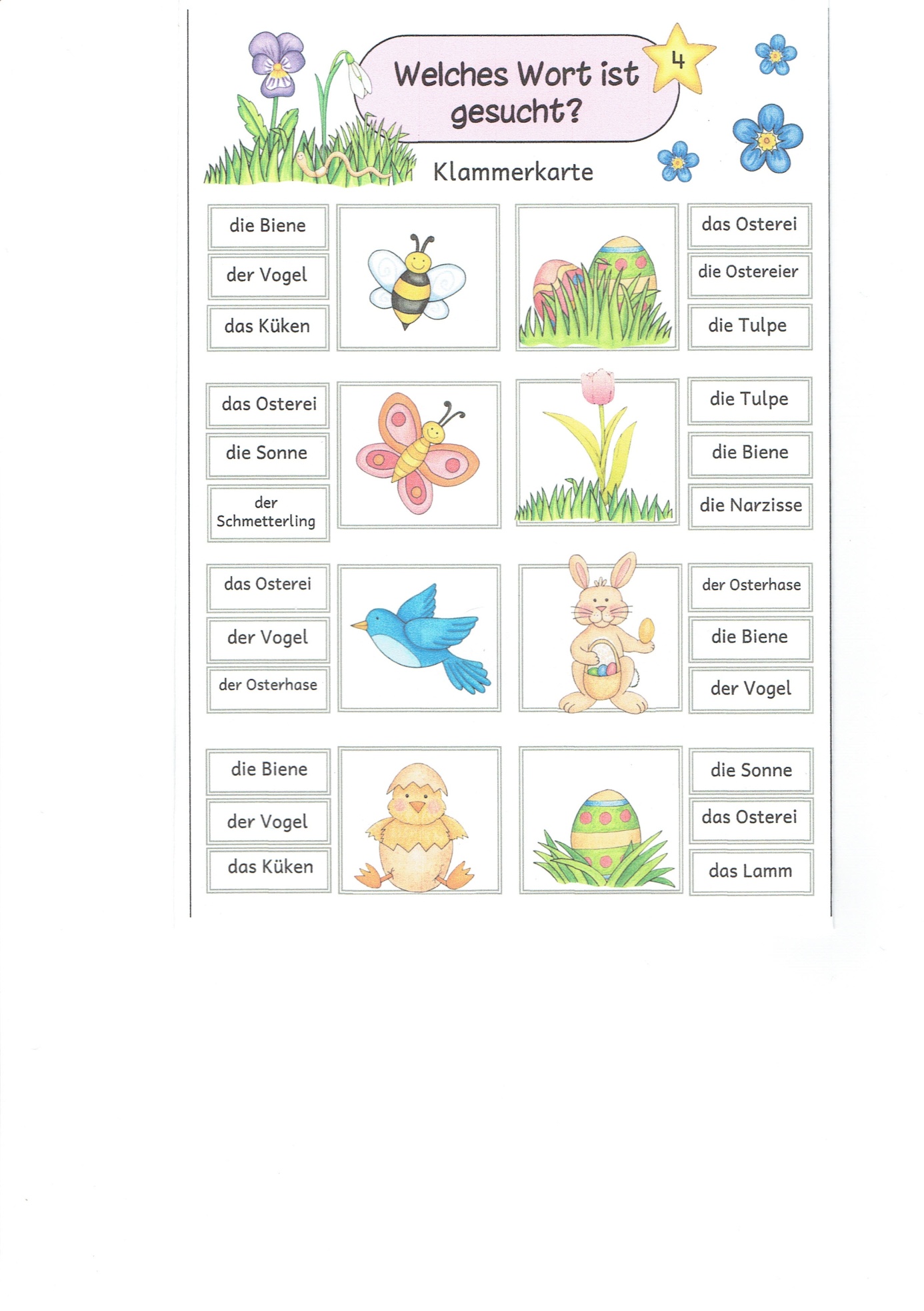 